Maths Week 1 30.3.20Complete DailyNumber bond songhttps://www.youtube.com/watch?v=UD_RUVLPvTYUsing objects from around the house count out objects up to 10.Activity 1Watch Numberblocks episode Blast off! https://www.youtube.com/watch?v=zPsr_FD2KAgDiscuss what they noticed and if they can remember any number bonds. Use objects in the home to support this activity. E.g. 10 pieces of pasta and how to split it up. 9 pieces in one bowl how much is left? 1 piece. 9+1=10Children to do activity practically or can begin to write corresponding number sentences.Activity 2Teach the children the Number Bonds Rhyme This can be done with finger actions to show the bonds * 5 and 5 add up to 10 * 6 and 4 make it again * 7 and 3 they also do * Guess what! So do 8 and 2 * 9 and 1, 10 and 0 * Learn them all, you’re a number bond hero.  As you learn the rhyme, create representation to show the bonds e.g. with loose parts in the house or playdough balls. ● Sing the song throughout the day to recap.Activity 3Ask children to collect 10 cuddly toys/dolls/figures etc to be passengers on a bus.Set out to resemble the seats on a bus. ● Ask: How many passengers are on the bus? 0 passengers – encourage the language zero ● Tell the children a story about the bus going on a journey and collecting passengers. ● Choose 3 toys to sit on the bus. ● Ask: how many more passengers could ride the bus? 7 ● At the next stop, 2 passengers get off (choose 2 children) 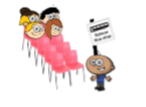 ● Ask: how many are on the bus now? How many more passengers could get on the bus? ● Repeat with more stopsActivity 4Have a coat hanger with 10 pegs on.Ask the children to make combinations and write their number sentence.Encourage children to recognise patterns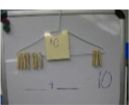 Activity 5Play number bonds to 10 games.https://www.nctm.org/Classroom-Resources/Illuminations/Interactives/Ten-Frame/http://www.ictgames.com/saveTheWhale/Children practise writing numbers correctly-up to 20 if they can. Please correct any number reversals and let your child try again. You can use sheets in the pack to support. -If confident can your child practise writing in 2s, 5s or 10s. Challenge- If you feel your child is confident reciting number bonds to 10 look at number bonds to 20. Do they notice any patterns?Other ActivitiesChallenge- If you feel your child is confident reciting number bonds to 10 look at number bonds to 20. Do they notice any patterns?Other ActivitiesChallenge- If you feel your child is confident reciting number bonds to 10 look at number bonds to 20. Do they notice any patterns?Other Activities